R. v. Kernaz, 2019 SCC 48, [2019] 3 S.C.R. 640Nicholas Gregory Kernaz	Appellantv.Her Majesty The Queen	RespondentIndexed as: R. v. Kernaz2019 SCC 48File No.: 38642.2019: October 18.Present: Abella, Moldaver, Rowe, Martin and Kasirer JJ.on appeal from the court of appeal for saskatchewan	Criminal law — Controlled drugs and substances — Possession of controlled substances for purpose of trafficking — Accused charged with possession of methamphetamine and cocaine for purpose of trafficking — Trial judge acquitting accused on trafficking charges but convicting accused of lesser included offence of simple possession — Court of Appeal finding trial judge applied wrong legal test as to possession for purpose of trafficking and entering conviction on trafficking charges — Conviction upheld. 	APPEAL from a judgment of the Saskatchewan Court of Appeal (Caldwell, Schwann and Barrington-Foote JJ.A.), 2019 SKCA 37, 377 C.C.C. (3d) 150, 439 D.L.R. (4th) 92, [2019] 7 W.W.R. 101, [2019] S.J. No. 153 (QL), 2019 CarswellSask 199 (WL Can.), setting aside the accused’s acquittal for possession of methamphetamine and cocaine for the purpose of trafficking and entering a conviction. Appeal dismissed.	Thomas Hynes, for the appellant.	Wade McBride, Q.C., and Kevin Wilson, for the respondent.	The judgment of the Court was delivered orally byAbella J. — The appeal is dismissed substantially for the reasons of the Court of Appeal.	Judgment accordingly.	Solicitors for the appellant: Gerrand Rath Johnson, Regina.	Solicitor for the respondent: Public Prosecution Service of Canada, Toronto.SUPREME COURT OF CANADACitation: R. v. Kernaz, 2019 SCC 48, [2019] 3 S.C.R. 640Citation: R. v. Kernaz, 2019 SCC 48, [2019] 3 S.C.R. 640Appeal Heard: October 18, 2019Judgment Rendered: October 18, 2019Docket: 38642Between:Nicholas Gregory KernazAppellantandHer Majesty The QueenRespondentBetween:Nicholas Gregory KernazAppellantandHer Majesty The QueenRespondentBetween:Nicholas Gregory KernazAppellantandHer Majesty The QueenRespondentBetween:Nicholas Gregory KernazAppellantandHer Majesty The QueenRespondentBetween:Nicholas Gregory KernazAppellantandHer Majesty The QueenRespondentCoram: Abella, Moldaver, Rowe, Martin and Kasirer JJ.Coram: Abella, Moldaver, Rowe, Martin and Kasirer JJ.Coram: Abella, Moldaver, Rowe, Martin and Kasirer JJ.Coram: Abella, Moldaver, Rowe, Martin and Kasirer JJ.Coram: Abella, Moldaver, Rowe, Martin and Kasirer JJ.Reasons for Judgment:(para. 1)Abella J. (Moldaver, Rowe, Martin and Kasirer JJ. concurring)Abella J. (Moldaver, Rowe, Martin and Kasirer JJ. concurring)Abella J. (Moldaver, Rowe, Martin and Kasirer JJ. concurring)Abella J. (Moldaver, Rowe, Martin and Kasirer JJ. concurring)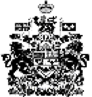 